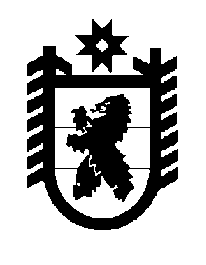 Российская Федерация Республика Карелия    ПРАВИТЕЛЬСТВО РЕСПУБЛИКИ КАРЕЛИЯРАСПОРЯЖЕНИЕот  11 октября 2018 года № 629р-Пг. Петрозаводск  По результатам проведения смотра-конкурса на лучшую базу мобилизационного развертывания в Республике Карелия в 2018 году                      (далее – смотр-конкурс):1. Утвердить результаты проведения смотра-конкурса:1-е место – военный комиссариат (города Петрозаводска Республики Карелия); 2-е место – военный комиссариат (города Кондопоги и Кондопож-ского района Республики Карелия); 3-е место – военный комиссариат (Питкярантского и Олонецкого районов Республики Карелия).2. Рекомендовать военному комиссариату Республики Карелия довести результаты смотра-конкурса и недостатки, выявленные по итогам его проведения, до военных комиссариатов муниципальных образований в Республике Карелия и администраций муниципальных районов и городских округов в Республике Карелия.3. Рекомендовать органам местного самоуправления городских и сельских поселений в Республике Карелия, руководителям организаций, в которых развертываются рабочие элементы базы мобилизационного развертывания, оказать содействие военным комиссариатам муници-пальных образований Республики Карелия в устранении недостатков, выявленных в ходе смотра-конкурса. 4. Контроль за выполнением распоряжения возложить на военный комиссариат Республики Карелия. 
           Глава Республики Карелия                                                              А.О. Парфенчиков